Publicado en Madrid el 30/03/2023 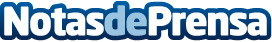 Estreno de 'Diván del Tamarit', de Juan Valderrama, en el Teatro Real de MadridJuan Valderrama llenó el Teatro Real de Madrid el pasado 28 de marzo durante la presentación de su nuevo trabajo, 'Diván del Tamarit'. Al estreno asistieron personalidades y celebridades de la talla de la Infanta Elena, y Jose Luis Perales, entre muchos otrosDatos de contacto:Masstige Comunicación917286081Nota de prensa publicada en: https://www.notasdeprensa.es/estreno-de-divan-del-tamarit-de-juan Categorias: Artes Escénicas Música Madrid Entretenimiento http://www.notasdeprensa.es